                                                                                                                                                 Rhapsody Rhythmic Gymnastics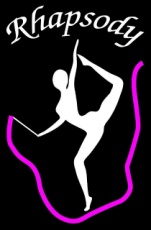 		  						69 Southampton dr, Fredericton,NB, E3B4T5								 1 (506) 206 3463/ rhapsody.rg@gmail.comDear Sir or Madam,My name is Miruna Timotin and I am the founder and head coach of a  non- profit  Rhythmic Gymnastics Club in Fredericton, Rhapsody RG.The club has opened its doors in September 2014 and since then we have had over 100 registered participants aged 4 and up. Our classes run year round with a month break in July, including summer camps and special events. We are  located within the Fredericton Intercultural Center, a community center running multiple local activities.Our mission is to provide low cost activity to children in our community facilitating registration for children from lower income families and increasing the volume of participation. Our vision is to develop a professional Rhythmic Gymnastics team that will represent the city of Fredericton at local, National and International level.We are currently involved within the community by attending events such as Jazz and Blues Festival, Christmas Parade, Fred Kid festival, working in cooperation with NB Hall of Fame and more. We are looking forward to showcasing our presentations at as many upcoming events as possible. We are also selecting interested participants to join our competitive team that will represent our club and city at provincial, National and International competitions. We are an active part of the NB Rhythmic Gymnastics Association, and we have been selected to host upcoming regional and National competitions in the next year.We are proud of our very successful start and looking forward to a very fulfilling future.There are however many expenses connected with running the club and we rely on our own fundraising events and the support of local businesses. We have selected your business as a potential advantageous partnership between your services and our clientele and public supporters.The major expense for our club is the rental of the facility as we are growing and would like to add new classes for different age groups and skill levels as well as  summer camps. We were hoping that this might be something you would consider helping us with.In return for your sponsorship we would like to offer numerous options of advertizing, networking and referral plans.  We have included a detailed sponsorship proposal for your review.   In addition I will follow up via phone within a week or two to see if you have any questions I can answer about the proposal of our organization. Thank you in advance for taking the time to review our sponsorship package.
Best Regards,Miruna TimotinYearly Sponsorship packages:We will include your logo and mention your generosity with each of the options above.THANK YOU FOR YOUR SUPPORT!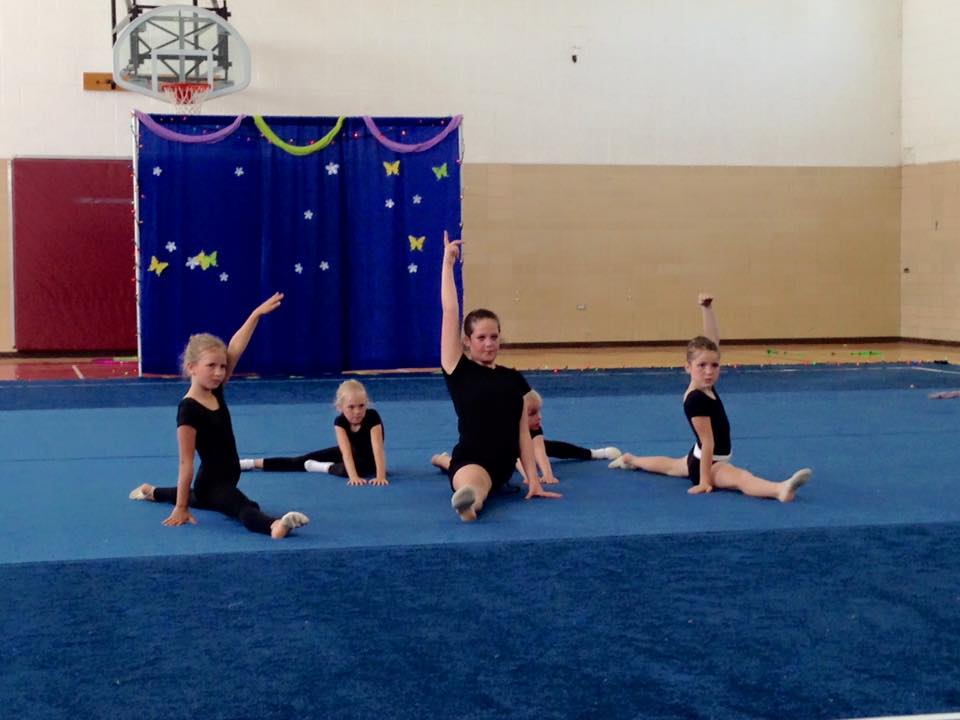 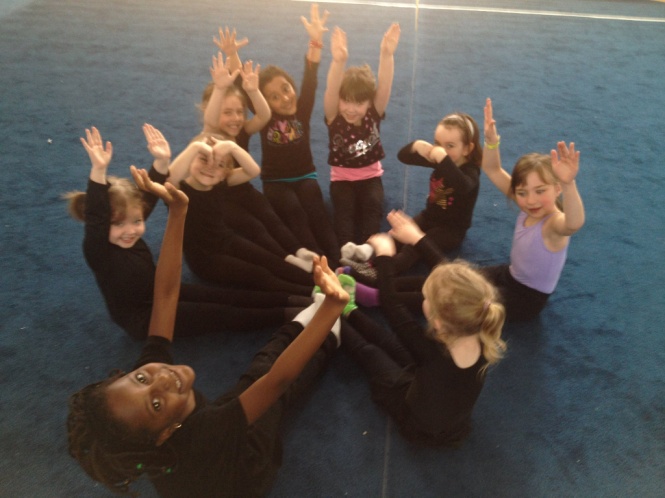 TypeAmountFacebookWebsiteEmailFlyersApparelRadio adBannerPlatinum$500Gold$300Silver$250Bronze$150Friend$100